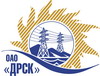 Открытое акционерное общество«Дальневосточная распределительная сетевая  компания»Протокол заседания Закупочной комиссии по вскрытию конвертов г. БлаговещенскПРЕДМЕТ ЗАКУПКИ:Закупка 3003 «Миниэкскаватор» для нужд филиала ОАО «ДРСК» «ЭС ЕАО».Дата и время процедуры вскрытия конвертов: 28.10.2014 г. в 15:00 (время Благовещенское)Основание для проведения закупки (ГКПЗ и/или реквизиты решения ЦЗК): ГКПЗ 2014 г.Планируемая стоимость закупки в соответствии с ГКПЗ или решением ЦЗК: 2 330 509,00 руб. Информация о результатах вскрытия конвертов:В ходе проведения запроса предложений было получено 2 предложения, конверты с которыми были размещены в электронном виде на Торговой площадке Системы www.b2b-energo.ru.Вскрытие конвертов было осуществлено в электронном сейфе организатора запроса предложений на Торговой площадке Системы www.b2b-energo.ru автоматически.Дата и время начала процедуры вскрытия конвертов с предложениями участников:09:00 28.10.2014Место проведения процедуры вскрытия конвертов с предложениями участников:Торговая площадка Системы www.b2b-energo.ruВ конвертах обнаружены предложения следующих участников запроса предложений:РЕШИЛИ:Утвердить протокол заседания Закупочной комиссии по вскрытию поступивших на открытый запрос предложений конвертов.Ответственный секретарь Закупочной комиссии 2 уровня                                         О.А.Моторина Технический секретарь Закупочной комиссии 2 уровня	Г.М. Терешкина№ 634/МТПиР-В28.10.2014г.№Наименование участника и его адресПредмет и общая цена заявки на участие в запросе предложений1ООО "УралАктив" (620057, Свердловская область, г. Екатеринбург, ул. Таганская, 51, оф. 4)Предложение: подано 27.10.2014 в 06:20
Цена: 2 135 806,78 руб. (цена без НДС)2ЗАО "ЭКСПО-Трейд" (680009, Хабаровский край, г. Хабаровск, ул. Промышленная, 20)Предложение: подано 27.10.2014 в 05:37
Цена: 3 050 847,46 руб. (цена без НДС)